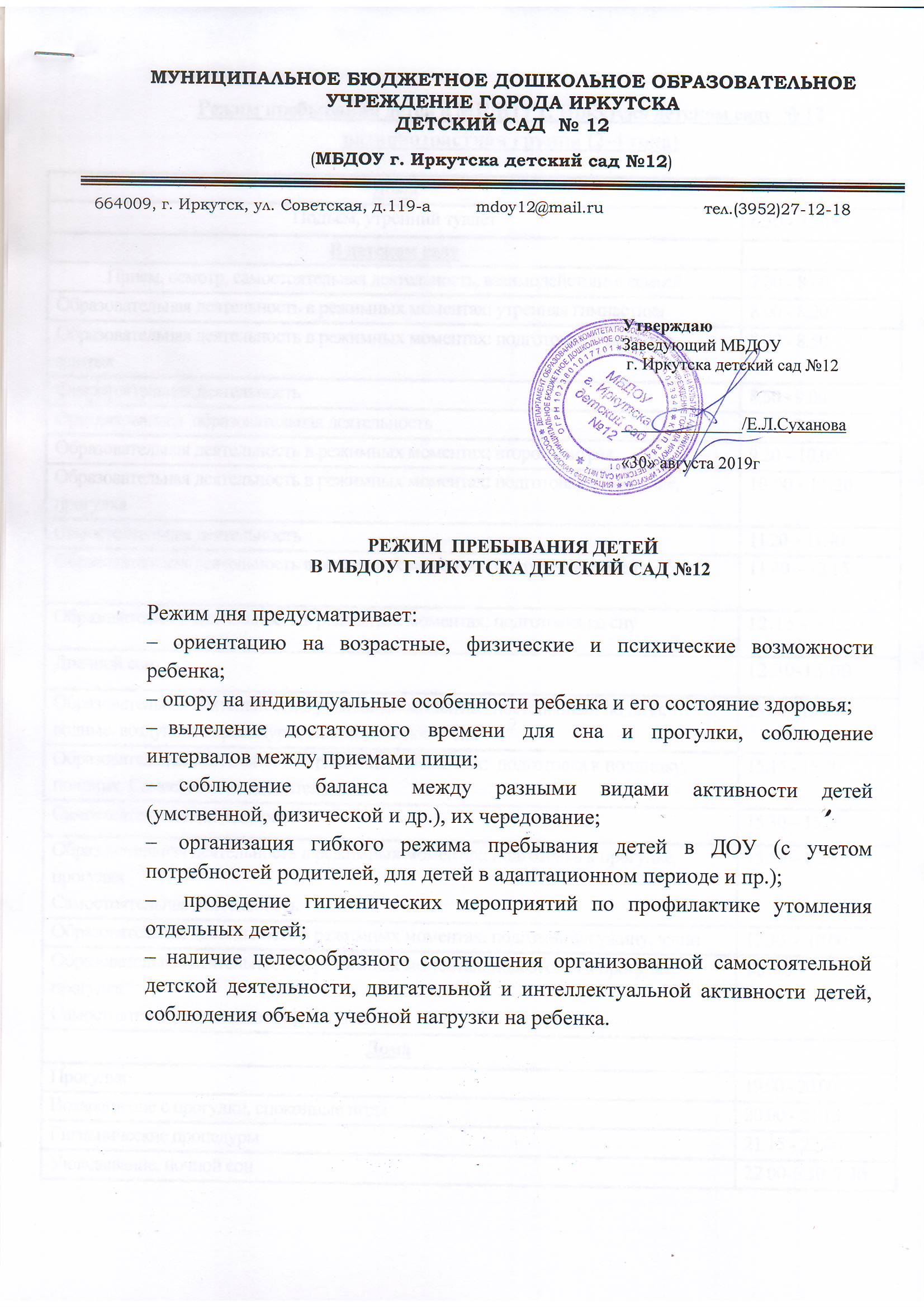 Режим пребывания детей в МБДОУ г. Иркутска детском саду № 12разновозрастная группа (2-4 года)Режим пребывания детей в МБДОУ г. Иркутска детском саду № 12 2 младшая  группа  (3-4года)Режим пребывания детей в МБДОУ г. Иркутска детском саду № 12средняя группа  (4 - 5лет)   Режим пребывания детей в МБДОУ г. Иркутска детском саду № 12старшая  группа ( 5- 6лет) Режим пребывания детей в МБДОУ г. Иркутска детском саду № 12Разновозрастная  группа  (5-7лет)Режим пребывания детей в МБДОУ г. Иркутска детском саду № 12подготовительная к школе группа  (ТНР) (5-8лет)ДомаПодъем, утренний туалет6.30 - 7.30В детском садуПрием, осмотр, самостоятельная деятельность, взаимодействие с семьей7.00 - 8.00Образовательная деятельность в режимных моментах: утренняя гимнастика   8.00 - 8.20Образовательная деятельность в режимных моментах: подготовка к завтраку, завтрак 8.20 - 8.50Самостоятельная деятельность8.50 - 9.00Организованная  образовательная деятельность 9.00 - 9.20Образовательная деятельность в режимных моментах: второй завтрак  9.20 – 10.00Образовательная деятельность в режимных моментах: подготовка к прогулке, прогулка10.00 - 11.20Самостоятельная деятельность11.20  - 11.40Образовательная деятельность в режимных моментах: подготовка к обеду, обед 11.40 – 12.15Образовательная деятельность в режимных моментах: подготовка ко сну 12.15 - 12.30Дневной сон 12.30-15.00Образовательная деятельность в режимных моментах: постепенный подъем, водные, воздушные процедуры, гимнастика после сна 15.00 - 15.15Образовательная деятельность в режимных моментах:  подготовка к полднику, полдник. Самостоятельная деятельность  15.15 - 15.30Самостоятельная деятельность15.30 – 15.50Образовательная деятельность в режимных моментах: подготовка к прогулке, прогулка  Самостоятельная деятельность.15.50 – 17.30Образовательная деятельность в режимных моментах: подготовка к ужину, ужин 17.30  -  18.00Образовательная деятельность в режимных моментах: подготовка к прогулке, прогулка  Самостоятельная деятельность. Уход домой.18.00 - 19.00ДомаПрогулка 19.00 - 20.00Возвращение с прогулки, спокойные игры20.00 - 21.15Гигиенические процедуры   21.15 - 22.00Укладывание, ночной сон   22.00-6.30, 7.30ДомаПодъем, утренний туалет6.30 - 7.30В детском садуПрием, осмотр, самостоятельная деятельность, взаимодействие с семьей7.00 - 8.00Образовательная деятельность в режимных моментах: утренняя гимнастика   8.00 - 8.20Образовательная деятельность в режимных моментах: подготовка к завтраку, завтрак 8.20 - 8.50Самостоятельная деятельность8.50 - 9.00Организованная  образовательная деятельность 9.00 - 9.40Образовательная деятельность в режимных моментах: второй завтрак  9.40 – 10.00Образовательная деятельность в режимных моментах: подготовка к прогулке, прогулка10.00 - 11.20Самостоятельная деятельность11.20  - 11.40Образовательная деятельность в режимных моментах: подготовка к обеду, обед 11.40 – 12.15Образовательная деятельность в режимных моментах: подготовка ко сну 12.15 - 12.30Дневной сон 12.30-15.00Образовательная деятельность в режимных моментах: постепенный подъем, водные, воздушные процедуры, гимнастика после сна 15.00 - 15.15Образовательная деятельность в режимных моментах:  подготовка к полднику, полдник. Самостоятельная деятельность  15.15 - 15.30 Самостоятельная деятельность15.30 – 15.50Образовательная деятельность в режимных моментах: подготовка к прогулке, прогулка  Самостоятельная деятельность.15.50 – 17.30Образовательная деятельность в режимных моментах: подготовка к ужину, ужин 17.30  -  18.00Образовательная деятельность в режимных моментах: подготовка к прогулке, прогулка  Самостоятельная деятельность. Уход домой.18.00 - 19.00ДомаПрогулка 19.00 - 20.00Возвращение с прогулки, спокойные игры20.00 - 21.15Гигиенические процедуры   21.15 - 22.00Укладывание, ночной сон   22.00-6.30, 7.30ДомаПодъем, утренний туалет          6.30 - 7.30В детском садуПрием, осмотр, самостоятельная деятельность, взаимодействие с семьей 7.00 - 8.10Образовательная деятельность в режимных моментах: утренняя гимнастика   8.10 - 8.20Образовательная деятельность в режимных моментах: подготовка к завтраку, завтрак 8.20 - 8.45Самостоятельная деятельность8.45 - 9.00Организованная  образовательная деятельность 9.00 - 9.50Образовательная деятельность в режимных моментах: второй завтрак  9.50-10.00Образовательная деятельность в режимных моментах: подготовка к прогулке, прогулка10.00 - 11.45Самостоятельная деятельность11.45  - 12.05Образовательная деятельность в режимных моментах: подготовка к обеду, обед 12.05 - 12.25Образовательная деятельность в режимных моментах: подготовка ко сну 12.25 - 12.45Дневной сон 12.45-15.00Образовательная деятельность в режимных моментах: подъем, водные, воздушные процедуры, гимнастика после сна 15.00 - 15.20Образовательная деятельность в режимных моментах:  подготовка к полднику, полдник   15.20 - 15.40 Самостоятельная деятельность15.40 - 16.00Образовательная деятельность в режимных моментах: подготовка к прогулке, прогулка  Самостоятельная деятельность.16.00 – 17.30Образовательная деятельность в режимных моментах: подготовка к ужину, ужин 17.30 -  17.50Образовательная деятельность в режимных моментах: подготовка к прогулке, прогулка  Самостоятельная деятельность. Уход домой.17.50 - 19.00ДомаПрогулка 19.00 - 20.00Возвращение с прогулки, спокойные игры20.00 - 21.15Гигиенические процедуры   21.15 - 22.00Укладывание, ночной сон   22.00-6.30, 7.30ДомаПодъем, утренний туалет          6.30 - 7.30В детском садуПрием, осмотр, самостоятельная деятельность, взаимодействие с семьей 7.00 - 8.15Образовательная деятельность в режимных моментах: утренняя гимнастика   8.15 - 8.35Образовательная деятельность в режимных моментах: подготовка к завтраку, завтрак 8.35 - 8.50Самостоятельная деятельность8.45 - 9.00Организованная  образовательная деятельность 9.00 – 10.35Образовательная деятельность в режимных моментах: второй завтрак  10.35-10.45Образовательная деятельность в режимных моментах: подготовка к прогулке, прогулка 10.45 - 12.15Самостоятельная деятельность12.15  - 12.30Образовательная деятельность в режимных моментах: подготовка к обеду, обед 12.30 - 12.50Образовательная деятельность в режимных моментах: подготовка ко сну 12.50 - 13.00Дневной сон 13.00-15.00Образовательная деятельность в режимных моментах: подъем, водные, воздушные процедуры, гимнастика после сна 15.00 - 15.20Образовательная деятельность в режимных моментах:  подготовка к полднику, полдник   15.20 - 15.35Образовательная деятельность. Самостоятельная деятельность15.35 - 16.00Образовательная деятельность в режимных моментах: подготовка к прогулке, прогулка  Самостоятельная деятельность16.00 – 17.30Образовательная деятельность в режимных моментах: подготовка к ужину, ужин 17.30  -  17.50Образовательная деятельность в режимных моментах: подготовка к прогулке, прогулка  Самостоятельная деятельность. Уход домой.17.50 - 19.00ДомаПрогулка 19.00 - 20.00Возвращение с прогулки, спокойные игры20.00 - 21.15Гигиенические процедуры   21.15 - 22.00Укладывание, ночной сон   22.00-6.30, 7.30ДомаПодъем, утренний туалет          6.30 - 7.30В детском садуПрием, осмотр, самостоятельная деятельность, взаимодействие с семьей 7.00 - 8.15Образовательная деятельность в режимных моментах: утренняя гимнастика   8.15 - 8.35Образовательная деятельность в режимных моментах: подготовка к завтраку, завтрак 8.35 - 8.50Самостоятельная деятельность8.45 - 9.00Организованная  образовательная деятельность 9.00 – 10.35Образовательная деятельность в режимных моментах: второй завтрак  10.35-10.45Образовательная деятельность в режимных моментах: подготовка к прогулке, прогулка 10.45 - 12.15Самостоятельная деятельность12.15  - 12.30Образовательная деятельность в режимных моментах: подготовка к обеду, обед 12.30 - 12.50Образовательная деятельность в режимных моментах: подготовка ко сну 12.50 - 13.00Дневной сон 13.00-15.00Образовательная деятельность в режимных моментах: подъем, водные, воздушные процедуры, гимнастика после сна 15.00 - 15.20Образовательная деятельность в режимных моментах:  подготовка к полднику, полдник   15.20 - 15.35Образовательная деятельность. Самостоятельная деятельность15.35 - 16.00Образовательная деятельность в режимных моментах: подготовка к прогулке, прогулка  Самостоятельная деятельность16.00 – 17.30Образовательная деятельность в режимных моментах: подготовка к ужину, ужин 17.30  -  17.50Образовательная деятельность в режимных моментах: подготовка к прогулке, прогулка  Самостоятельная деятельность. Уход домой.17.50 - 19.00ДомаПрогулка 19.00 - 20.00Возвращение с прогулки, спокойные игры20.00 - 21.15Гигиенические процедуры   21.15 - 22.00Укладывание, ночной сон   22.00-6.30, 7.30ДомаПодъем, утренний туалет          6.30 - 7.30В детском садуПрием, осмотр, самостоятельная деятельность, взаимодействие с семьей 7.00 - 8.15Образовательная деятельность в режимных моментах: утренняя гимнастика   8.15 - 8.25Образовательная деятельность в режимных моментах: подготовка к завтраку, завтрак 8.25 - 8.40Самостоятельная деятельность8.40 - 9.00Организованная  образовательная деятельность 9.00– 10.50Образовательная деятельность в режимных моментах: второй завтрак  10.50-11.00Образовательная деятельность в режимных моментах: подготовка к прогулке, прогулка 11.00 - 12.15Самостоятельная деятельность12.15  - 12.30Образовательная деятельность в режимных моментах: подготовка к обеду, обед 12.30 - 12.50Образовательная деятельность в режимных моментах: подготовка ко сну 12.50 - 13.00Дневной сон 13.00-15.00Образовательная деятельность в режимных моментах: подъем, водные, воздушные процедуры, гимнастика после сна 15.00 - 15.15Образовательная деятельность в режимных моментах:  подготовка к полднику, полдник   15.15 - 15.30Кружковая, студийная и секционная работа. Образовательная деятельность. Самостоятельная деятельность15.30 – 16.00Образовательная деятельность в режимных моментах: подготовка к прогулке, прогулка  Самостоятельная деятельность16.00 – 17.30Образовательная деятельность в режимных моментах: подготовка к ужину, ужин 17.30 -  17.50Образовательная деятельность в режимных моментах: подготовка к прогулке, прогулка  Самостоятельная деятельность. Уход домой.17.50 - 19.00ДомаПрогулка 19.00 - 20.00Возвращение с прогулки, спокойные игры20.00 - 21.15Гигиенические процедуры   21.15 - 22.00Укладывание, ночной сон   22.00-6.30, 7.30